О внесении изменений в приказ министерства управления финансами Самарской области от 23.07.2012 № 01-07/41 «Об утверждении перечня должностей государственных гражданских служащих министерства управления финансами Самарской области, исполнение должностных обязанностей по которым связано с использованием сведений, составляющих государственную тайну, и при назначении на которые конкурс может                   не проводиться»В соответствии с Положением о министерстве управления финансами Самарской области, утвержденным постановлением Правительства Самарской области от 21.11.2008 № 447, приказываю:1. Внести в приказ министерства управления финансами Самарской области от 23.07.2012 № 01-07/41 «Об утверждении перечня должностей государственных гражданских служащих министерства управления финансами Самарской области, исполнение должностных обязанностей по которым связано с использованием сведений составляющих государственную тайну, и при назначении на которые конкурс может не проводиться» следующее изменение:приложение к Приказу изложить в редакции согласно приложению к настоящему Приказу.2. Контроль за исполнением настоящего Приказа возложить на управление организации деятельности министерства  (Тарасевича).3. Опубликовать настоящий Приказ  в средствах массовой информации.4. Настоящий Приказ вступает в силу со дня его официального опубликования.Министр                                                                                               С.С.КандеевТарасевич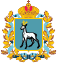 МИНИСТЕРСТВО УПРАВЛЕНИЯ ФИНАНСАМИСАМАРСКОЙ ОБЛАСТИПРИКАЗ№  г.Самара